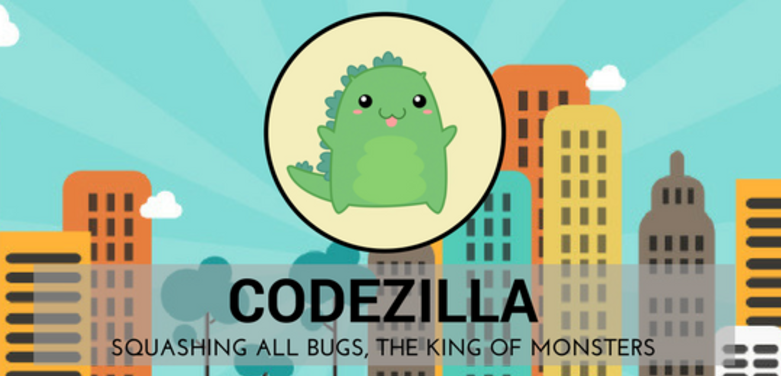        CODEZILLA MEETING MINUTESDetails of MeetingDetails of MeetingDetails of MeetingDetails of MeetingDetails of MeetingDetails of MeetingDetails of MeetingMeeting TitleMeeting TitleMeeting TitleMeeting TitleIteration 8 – InternalMeeting1 – Discussion for Sprint 8Iteration 8 – InternalMeeting1 – Discussion for Sprint 8Iteration 8 – InternalMeeting1 – Discussion for Sprint 8Date (DD/MM/YYYY)Date (DD/MM/YYYY)Date (DD/MM/YYYY)Date (DD/MM/YYYY)24/07/2017Time7:30PM – 10:00PMLocationLocationLocationLocationSMU SOL GSR B1-12SMU SOL GSR B1-12SMU SOL GSR B1-12Minutes Prepared ByMinutes Prepared ByMinutes Prepared ByMinutes Prepared ByZul YangMinutes Vetted ByEdward FooAttendeesAttendeesAttendeesAttendeesZul YangEdward FooKoh Xiao WeiAmanda LimJolene TeoNigel GohAbsentees -Meeting ObjectiveMeeting ObjectiveMeeting ObjectiveMeeting ObjectiveMeeting ObjectiveMeeting ObjectiveMeeting ObjectiveDiscussion and updates for the sprint ahead (Sprint 8)Discussion and updates for the sprint ahead (Sprint 8)Discussion and updates for the sprint ahead (Sprint 8)Discussion and updates for the sprint ahead (Sprint 8)Discussion and updates for the sprint ahead (Sprint 8)Discussion and updates for the sprint ahead (Sprint 8)Discussion and updates for the sprint ahead (Sprint 8)Meeting AgendaMeeting AgendaMeeting AgendaMeeting AgendaMeeting AgendaMeeting AgendaMeeting AgendaDiscussion for the sprint Discussion for the sprint Discussion for the sprint Discussion for the sprint Discussion for the sprint Discussion for the sprint Discussion for the sprint Meeting Notes, DiscussionMeeting Notes, DiscussionMeeting Notes, DiscussionMeeting Notes, DiscussionMeeting Notes, DiscussionMeeting Notes, DiscussionMeeting Notes, DiscussionS/NTopicTopicTopicDetailsDetailsTo Note1Discussion for the sprintDiscussion for the sprintDiscussion for the sprintThe following are just several decisions and clarifications made for Project Module 1, in addition to those already decided upon:There will not be a progress bar with milestones and events, as they will instead be plotted onto the calendarIn Project Module 1 we will not focus on the document management system that will be done in PM2In Project Module 1 we will not focus on the Rocket Char that will be done in PM2We will have a Kanban board as our one of our project management functionsThe focus will lie on:If the project is active or inactive, and if inactive what is needed for it to become activeStakeholders of the project will have the function to add or remove people from the projectCalendar functionThe following are just several decisions and clarifications made for Project Module 1, in addition to those already decided upon:There will not be a progress bar with milestones and events, as they will instead be plotted onto the calendarIn Project Module 1 we will not focus on the document management system that will be done in PM2In Project Module 1 we will not focus on the Rocket Char that will be done in PM2We will have a Kanban board as our one of our project management functionsThe focus will lie on:If the project is active or inactive, and if inactive what is needed for it to become activeStakeholders of the project will have the function to add or remove people from the projectCalendar functionActionable ItemsActionable ItemsActionable ItemsActionable ItemsActionable ItemsActionable ItemsActionable ItemsS/NS/NTo Be DoneTo Be DoneTo Be DoneTeam Member(s)Due Date (DD/MM/YYYY)11-----Next Meeting (If Applicable/Discussed)Next Meeting (If Applicable/Discussed)Next Meeting (If Applicable/Discussed)Next Meeting (If Applicable/Discussed)Next Meeting (If Applicable/Discussed)Next Meeting (If Applicable/Discussed)Next Meeting (If Applicable/Discussed)Date (DD/MM/YYYY)Date (DD/MM/YYYY)Date (DD/MM/YYYY)6 September 20176 September 2017Time7:00PM – 11:00PMLocationLocationLocationSMU School of Law ( Room TBC)SMU School of Law ( Room TBC)ObjectiveTBC